四川省计算机学会文件川计学 [2019] 第63号-------------------------------------------------------------------------------------------关于颁发四川省计算机科学技术奖及召开2020理事扩大会议的通知各位理事、各有关单位：经研究，定于2020年1月10日在成都举行 “四川省计算机科学技术奖颁奖仪式及召开2020理事（扩大）会议”，有关事项通知如下：会议时间：2020年1月10日（星期五）上午9:30—12:00（9：00开始报到）。会议地点：成都向阳大厦宾馆五楼会议大厅（成都市二环路南二段23号），乘K1、K2、77、79、92、114、247、501路公交在人南立交东站下车附近即到；或乘16、99、118等路公交车，在倪家桥站下车或乘地铁一号綫在倪家桥站下车，出站步行300米即到。三、会议内容：颁发“四川省计算机科学技术奖”；颁发“SCF计算机科学技术优秀论文奖”；总结2019年工作和2020年工作安排；讨论调整理事会理事变动事项；会员单位信息交流等。四、参会人员：学会正副理事长、顾问、常务理事、理事；学会正副秘书长；团体会员单位代表；各分会、专委会领导；四川省计算机科学技术奖评奖委员会委员；获奖单位代表；四川省计算机科学技术奖论文奖获奖人员：《计算机应用》杂志编辑部有关人员及特邀嘉宾。五、本次会议免收会议费，差旅食宿费自理。六、联系人：         岳小葵 电话： 028-85249933--8215   18108261220        刘诗影 电话： 028-85249933--8106   13094455475               邮箱： scy@casit.com.cn        沈晓曦（向阳大厦宾馆） 18190881570七、请各位参会人员妥善安排时间，1月6日前回执，按时到会。八、温馨提示：本通知以电子版传送，不再发纸质文件（若单位报账需纸质文件，请向学会秘书处索取）；参会回执信息，请回复学会邮箱。                                   附件1：四川省计算机学会2020理事扩大会议回执表    附件2；成都向阳大厦宾馆位置图四川省计算机学会                                          2019年12月27日主题词：理事  扩大会  通知四川省计算机学会秘书处            2019年12月27日印发附件1四川省计算机学会2020理事扩大会议回执表                                年  月  日附件2；成都向阳大厦宾馆位置图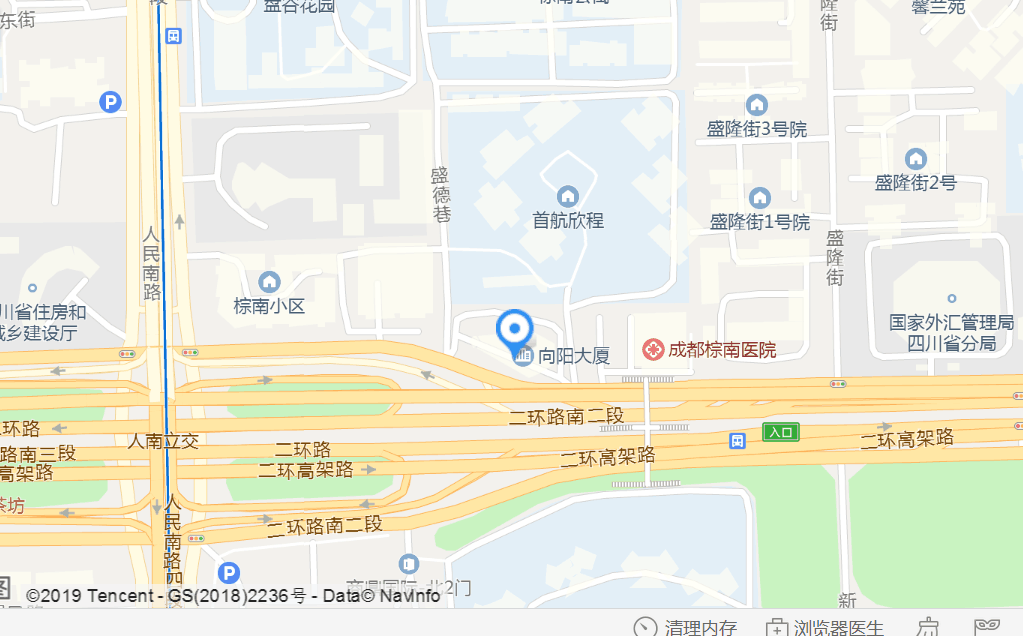 姓  名工作单位及职务移动电话备   注